Pielikums								Kandavas novada domes saistošajiem noteikumiem Nr.1 “2020.gada pamatbudžets”( apst. domes sēdē 30.01.2020., protokols Nr.2  3.§)Kandavas novada pašvaldības 2020.gada budžeta paskaidrojuma rakstsNovada ekonomiskā un sociālā situācijaKandavas novads izveidots 1999.gada februārī ar Ministru Kabineta noteikumiem Nr. 40. Kopējā Kandavas novada platība ir 648,55 km2. Kandavas novadā ietilpst Kandavas pilsēta ar Kandavas, Zemītes, Matkules, Cēres, Vānes un Zantes pagastiem. No tiem lielākās platības (>100 km² ) - Kandavas pagasts (167,68 km2) un Vānes pagasts (166,33 km2).Platību ziņā mazākas teritorijas - Zemītes pagasts (98,11 km2), Zantes pagasts (96,1 km2), Matkules pagasts (63,07 km2), Cēres pagasts (47,76km2) un Kandavas pilsētas (9,50km2) teritorija. Kandavas novada administratīvais centrs ir Kandavas pilsēta, kas atrodas 94 km attālumā no Rīgas un 101 km attālumā no Ventspils.Pašvaldībai ir izstrādāti divi plānošanas dokumenti, kuros noteikts pasākumu kopums prioritāšu īstenošanai, kā arī attīstības vīzijas:  “Kandavas novada attīstības programma 2017.- 2023.”  (apstiprināts domes sēdē 2017.gada 23.februārī) un Kandavas novada ilgtspējīgas attīstības stratēģija 2014.- 2033.gadam  (apstiprināts domes sēdē 2014.gada 27.martā).IedzīvotājiKandavas novada iedzīvotāju skaits, pēc PMLP datiem uz 01.01.2020., sastāda 8149 iedzīvotāju, salīdzinājumā ar PMLP datiem uz 01.01.2019. kopējais iedzīvotāju skaits bija 8265. Novadā uz 01.01.2020. Pēc Sociālā dienesta datu bāzes datiem (reāli, bet ne deklarācijās) dzīvo: 9064 cilvēki 4042 mājsaimniecības jeb ģimenēs (pieļaujamā kļūda  0,1 % ). Migrācija: 378 – ieradušies; 337 – izbraukuši (+ 41). 2019. gadā piedeklarējās – 577; izdeklarējās – 436 (t.sk. mirušie).Iedzīvotāju vecuma struktūraUz 2020.gada 1.janvāri Kandavas novadā pēc Sociālā dienesta datiem reģistrēti 9064 iedzīvotāji, t.sk.  5557 iedzīvotāji darbspējīgā vecumā,iedzīvotāju skaits līdz darbspējas vecumam – 1495iedzīvotāju skaits darbspējas vecumā –5557 iedzīvotāju skaits pēc darbspējas vecuma – 1836 Salīdzinot ar datiem uz 01.01.2019. Kandavas novadā reģistrēti 9153 iedzīvotāji, t.sk. 5632 darbspējīgā vecumā, iedzīvotāju skaits līdz darbspējas vecumam – 1506iedzīvotāju skaits darbspējas vecumā –5632iedzīvotāju skaits pēc darbspējas vecuma – 1839 Uz 2020.gada 1.janvāri reģistrēti: 75 dzimušie; salīdzinājumā uz 01.01.2019. reģistrēti: 60 dzimušie.Miruši – 112 (uz 01.01. 2020); 92 (uz 01.01. 2019).2019. gada jaundzimušieKandavas novada Dzimtsarakstu nodaļā 2019.gadā sastādīti 66 dzimšanas reģistri, dzimuši 33 zēni un 33 meitenes, un tas ir par 8 bērniem vairāk, kā 2018.gadā. Uz 01.01.2020. Kandavas novadā dzīvesvieta deklarēta 75 bērniem, kas dzimuši 2019.gadā, par 15 vairāk, nekā 2018.gadā. Laulībā dzimuši 29 bērni, pamatojoties uz paternitātes atzīšanu, ziņas par tēvu ierakstītas 34 bērniem, bez ziņām par tēvu reģistrēti 3 bērni. Pirmais bērniņš sagaidīts 21 ģimenē, otrais 30, trešais 10, ceturtais 4, bet septītais vienā ģimenē. 2019.gadā reģistrēts arī viens dvīņu meiteņu pāris.Kandavas novada domes padotībā, atbilstoši tās nolikumam, ir šādas pašvaldības iestādes:Kandavas novada dome, Dārza iela 6, Kandava, Kandavas novads, LV-3120Kandavas novada sociālais dienests, Jelgavas iela 4A, Kandava, Kandavas novads, LV-3120Kandavas novada Kultūras un sporta pārvalde (ar struktūrvienībām), Lielā iela 28, Kandava, Kandavas novads, LV-3120Kandavas novada Izglītības pārvalde, Zīļu iela 2, Kandava, Kandavas novads, LV-3120Kandavas pilsētas pirmsskolas izglītības iestāde "Zīļuks", Raiņa iela 14, Kandava, Kandavas novads, LV-3120Kandavas K.Mīlenbaha vidusskola, Skolas iela 10, Kandava, Kandavas novads, LV-3120Cēres pamatskola, Skolas iela 1, Cēre, Cēres pagasts, Kandavas novads, LV-3122Zemītes pamatskola, „Zemītes pils”, Zemīte, Zemītes pagasts, Kandavas novads, LV-3135Kandavas Reģionālā vidusskola, Talsu iela 18A, Kandava, Kandavas novads, LV-3120Kandavas Mākslas un mūzikas skola, Sabiles iela 12, Kandava, Kandavas novads, LV-3120Kandavas novada Bērnu un jaunatnes sporta skola, Skolas iela 12, Kandava, Kandavas novads, LV-3120Vānes pamatskola, „Prātnieki”, Vāne, Vānes pagasts, Kandavas novads,  LV – 3131Zantes pamatskola, Skolas iela 14, Zante, Zantes pagasts, Kandavas novads, LV-3134Zantes ģimenes krīzes centrs, Skolas iela 4, Zante, Zantes pagasts, Kandavas novads, LV- 3134Pašvaldība ir kapitāldaļu turētāja kapitālsabiedrībās: SIA Kandavas komunālie pakalpojumiSIA Tukuma slimnīcaKandavas novada kooperatīvā krājaizdevu sabiedrībaAtkritumu apsaimniekošanas sabiedrība "Piejūra"Pašvaldības atbalsts uzņēmējiemUzņēmējdarbību atbalstoši pasākumi Kandavas novadā: 
1) Nodokļu atlaides: Nekustamo īpašumu nodoklim un telpu nomas maksām; 
2) Kandavas novada uzņēmēji atbrīvoti no nodevu maksas, tirgojoties novada kultūras pasākumos un gadatirgos;3) Pašvaldība piešķir dzīvojamo telpu iestādes/uzņēmuma kvalificētiem speciālistiem uz darba tiesisko attiecību laiku;4) Pašvaldības līdzfinansējums vēsturisku būvgaldniecības izstrādājumu atjaunošanai vai restaurācijai, balkonu atjaunošanai vai restaurācijai, ēku fasāžu krāsojuma atjaunošanai un jumta seguma nomaiņai (arī uzņēmumiem).Aktivitātes uzņēmējdarbības atbalstam Kandavas novadā:1) Konkurss “Diženi Kandavas novadā” (iepriekš “Sakoptākā sēta Kandavas novadā); 
2) Uzņēmēju, tūrisma nozares darbinieku un citu interesentu pieredzes apmaiņas braucieni 1- 2x gadā; 
3) Semināru organizēšana uzņēmējiem;4) Gatavoti dokumenti valsts institūcijām uzņēmēju atbalstam krīzes situācijās.Organizācijas, iestādes uzņēmēju atbalstam Kandavas novadā: 1) Kandavas novada domē uzņēmējdarbības konsultants;2) Kandavas Pieaugušo izglītības un uzņēmējdarbības atbalsta centrs; 3) Biedrība "Kandavas Partnerība" (LEADER projekti);4) Fonds “Kandavas Ģilde”;5) Kandavas novada pašvaldība ir pievienojusies Latvijas Investīciju un attīstības aģentūras (LIAA) Jūrmalas Biznesa inkubatoram un mūsu novada uzņēmēji var izmantot Biznesa inkubatora pakalpojumus;6) Kandavas novada Kooperatīvā krājaizdevu sabiedrība (aizdevumi novada iedzīvotājiem biznesa uzsākšanai un uzņēmējdarbības paplašināšanai).Pašvaldības komunikācijas kanāli ar novada uzņēmējiem:1) Tiek organizētas regulāras domes vadības tikšanās ar novada uzņēmējiem (2019. gadā - 6x, tajā skaitā ar tūrisma nozares uzņēmējiem  divas reizes);
2) Pašvaldības mājaslapā ir sadaļa “Uzņēmējdarbība”; Facebook konts: “Diženi Kandavas novadā”3) Pašvaldības informatīvajā izdevumā “Kandavas Novada Vēstnesis” ir sadaļa “Vārds uzņēmējam”;4) Tiek organizēts konkurss “Diženi Kandavas novadā”, pieredzes apmaiņas braucieni, semināri un aptaujas, lai uzzinātu uzņēmēju viedokli dažādos jautājumos;5) Regulāras sarunas un konsultācijas pa tālruni. Jaunākā informācija tiek nosūtīta uz uzņēmēju E-pastiem,  veiktas klātienes konsultācijas. (2019.gadā sniegtas vairāk kā 80  konsultācijas pa telefonu un vidēji 30 klātienes  konsultācijas).Pašvaldības budžetsPašvaldības darbības finansiālo pamatu veido budžets, kas ir svarīgākais instruments pašvaldības autonomo funkciju izpildes nodrošināšanai, ekonomisko un sociālo vajadzību sabalansēšanai, kā arī teritorijas ilgtermiņa attīstībai. Kandavas novada pašvaldības budžets 2020.gadam izstrādāts, ievērojot likumos „Par pašvaldību budžetiem”, „Par pašvaldībām”, „Par budžetu un finanšu vadību”, Attīstības plānošanas sistēmas likumā, Teritorijas attīstības plānošanas likumā, kā arī nodokļu likumos, Ministru kabineta noteikumos un citos spēkā esošos likumdošanas aktos paredzētās prasības.Deputātu vērtējumam ir iesniegts sabalansēts 2020.gada Kandavas novada pašvaldības pamatbudžets.Kandavas novadā ir spēkā Kandavas novada Attīstības programma 2017.-2023.gadam, tās mērķis ir veidot pamatu Kandavas novada teritorijas ilgtspējīgai un līdzsvarotai attīstībai un noteikt rīcību kopumu, kas būtu realizējams šo septiņu gadu laikā.2020.gada budžets izstrādāts pamatojoties uz Attīstības programmas Rīcību un investīciju plānu, kurā ir paredzēts: Cēres pamatskolas un Zemītes pamatskolas jumtu remontdarbi;Kandavas K. Mīlenbaha vidusskolas sporta zāles garderobju dušu daļējs remonts;Zemītes pamatskolas ugunsdzēsības balss apziņošanas sistēma;Kandavas novada Zantes pamatskolas pirmsskolas grupu telpu remonts;Kandavas Sociālā dienesta fizioterapijas kabineta remonts un pilnveidošana projekta "Pakalpojumu infrastruktūras attīstība Deinstitucionalizācijas plānu īstenošanai" ietvaros;Estrādes atjaunošana Vānes pagastā;Promenādes rotaļu iekārtas uzstādīšana mazajā laukumā;Aktīvās atpūtas zonas - virvju trases izveide priedēs pie stadiona;Ielu apgaismojuma izbūve Ozolu ielā, Lielajā ielā un Valdeķu pagastā;Apkures, ventilācijas sistēmas, siltummezgla ierīkošanas Kandavas bibliotēkā;Skolas ielas, Lāčplēša ielas seguma izbūve;Lielās ielas un Raiņa ielas posma seguma atjaunošana;Publisko Wi-Fi piekļuves punktu ierīkošana Kandavas pilsētā un pagastos;Siltumapgādes sistēmas efektivitātes paaugstināšana, īstenojot jauna posma būvniecību Kandavā;Ūdenssaimniecības pakalpojumu attīstība Kandavā II kārta;Ūdens atdzelžošana Matkulē, u.c.2020.gadā novada infrastruktūra un ekonomiskā attīstība ir plānota, īstenojot Eiropas Savienības finansētos projektus un  nosakot budžeta finansējumu mērķmaksājumiem un noteiktu objektu rekonstrukcijai un būvniecībai ar pašvaldības budžeta līdzekļiem.Ieguldījumam pamatkapitālā, SIA Kandavas komunālie pakalpojumi projekta "Siltumapgādes sistēmas efektivitātes paaugstināšana, īstenojot jauna posma būvniecību Kandavā" realizēšanai tiek plānots ņemt aizņēmumu Valsts kasē 152216 EUR.Kandavas novada pašvaldības pamatbudžetsIeņēmumiPašvaldības pamatbudžeta ieņēmumus veido nodokļu un nenodokļu ieņēmumi, maksas pakalpojumi un citi pašu ieņēmumi, valsts mērķdotācijas un citu budžetu transferti. Naudas līdzekļu atlikums uz 01.01.2020. ir 1 173 164 EUR.Kandavas novada pašvaldības 2020.gada ieņēmumi ir plānoti 9 632 083 EUR. Plānotie ieņēmumi ir par 159427 EUR mazāk, kā 2019.gadā sākotnēji plānotie (9 791 510 EUR). Kandavas novada domes pamatbudžeta galvenās ieņēmumu pozīcijas ir iedzīvotāju ienākuma nodoklis 3 576 822 EUR (salīdzinot ar 2019.gadu samazinājums 148 805 EUR) un dotācija no pašvaldību finanšu izlīdzināšanas fonda 2 502 456 EUR (salīdzinājumā ar 2019.gadu palielinājums 406 569 EUR). Saskaņā ar nekustamā īpašuma nodokļa prognozi, pašvaldības budžeta ieņēmumi no nekustamā īpašuma nodokļa plānoti 608 425 EUR. Pārējos nodokļu un nenodokļu ieņēmumus 2020.gadā plānots iekasēt 180 456 EUR. Šos ieņēmumus veido valsts un pašvaldību nodevas, naudas sodi un sankcijas, kā arī ieņēmumi no īpašumu pārdošanas. 2020.gada pamatbudžeta nodokļu ieņēmumos no dabas resursa nodokļa plānoti 25 000 EUR.Ieņēmumi no maksas pakalpojumiem un citi pašu ieņēmumi plānoti 312 357 EUR (salīdzinot ar 2019.gadu palielinājums 36 532 EUR). Lielākais pieaugums par pašvaldības dzīvokļu īri 26 426 EUR.	Valsts budžeta mērķdotācijas un dotācijas (tai skaitā no valsts budžeta iestādēm saņemtie transferti Eiropas Savienības līdzfinansētiem projektiem) 2020.gadā plānotas 2 093 232 EUR apmērā. Valsts budžeta transfertu apjoms 2020.gadā ir plānots, ņemot vērā 2020.gada valsts budžetā paredzēto finansējumu, spēkā esošos normatīvos aktus. 2020.gada pamatbudžetā ir iekļauta mērķdotācija pašvaldības autoceļiem un ielām   295 666 EUR. Samazinājums ES līdzfinansētiem projektiem 638 995 EUR, samazinājums mērķdotācijai Kandavas Reģionālajai vidusskolai 161 166 EUR.Pašvaldību saņemtie transfertu ieņēmumi no citām pašvaldībām par savstarpējiem norēķiniem par izglītības pakalpojumiem 358 335 EUR. Pamatbudžeta ieņēmumu struktūra attēlā Nr.12. IzdevumiKandavas novada pašvaldības 2020.gada pamatbudžeta kopējie izdevumi ir plānoti 9 804 248 EUR. Pamatbudžeta izdevumu struktūra attēlā Nr.2Visi pašvaldības plānotie izdevumi pēc savas ekonomiskās būtības iedalīti astoņās funkcionālajās kategorijās, to sadalījums attēlā nr.3. Lielākais izdevumu īpatsvars budžetā ir plānots izglītībai 47.4%, ekonomiskai darbībai 8.9%, teritoriju un mājokļu apsaimniekošanai 11.4%, kultūrai, sportam un NVO 10.6%, sociālajai palīdzībai un pakalpojumiem 9.3%.Pamatbudžeta izdevumu struktūra pa funkcionālajām kategorijām attēlā Nr.3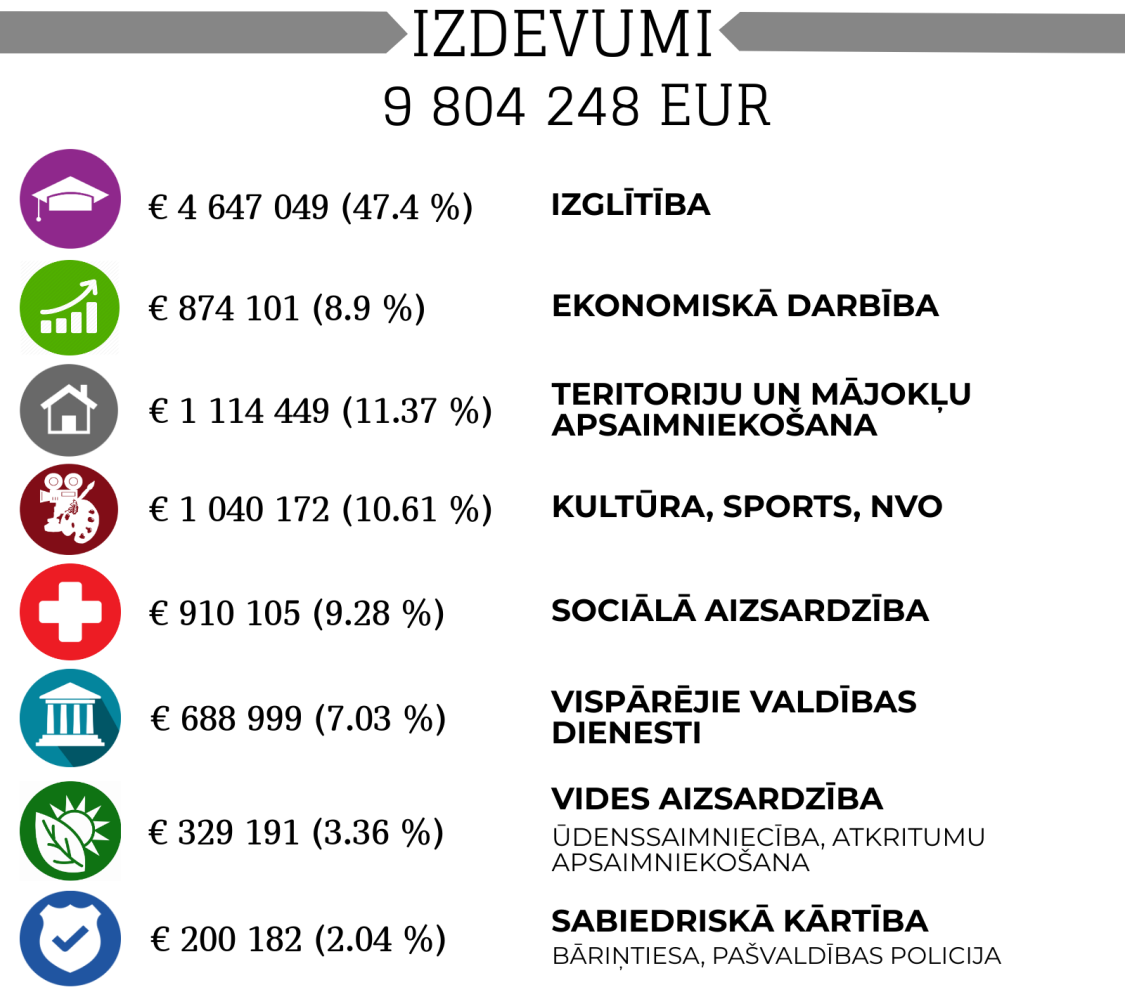 2.1. Vispārējās valdības dienestu izdevumi Saskaņā ar LR likumu „Par pašvaldībām” un atbilstoši Kandavas novada Domes nolikumam, pašvaldības iedzīvotāju pārstāvību nodrošina pašvaldības lēmējorgāns – dome, ko veido ievēlēti deputāti, savukārt domes pieņemto lēmumu izpildi, kā arī tās darba organizatorisko un tehnisko apkalpošanu nodrošina pašvaldības administrācija. Kopējie izdevumi 2020.gadā plānoti 688 999 EUR, tai skaitā parāda maksājumi (kredītu apkalpošana un procentu izdevumi) ir plānoti 46 882 EUR.2.2. Sabiedriskā kārtība un drošība Atbilstoši iedalījumam funkcionālajās kategorijās, šos izdevumus veido pašvaldības policijas un bāriņtiesas uzturēšana. Kopējie izdevumi 2020.gadā plānoti 200 182 EUR.             2.3. Ekonomiskā darbība Šīs sadaļas izdevumus veido, tūrisma attīstībai novadā, pilsētas un novada infrastruktūras sakārtošanai (ielas, ceļi, tilti) plānotie izdevumi: 874 101 EUR. Ar 2020.gadu autoceļu uzturēšanai paredzētais finansējums no valsts budžeta tiek iekļauts pamatbudžetā. Kopumā autoceļu un ielu uzturēšanai un kapitālieguldījumiem plānoti 707 987 EUR. Mežsaimniecībai plānoti izdevumi 34 900 EUR. 2.4. Vides aizsardzība Plānotie līdzekļi 329 191 EUR. Finansējums paredzēts – ielu, laukumu, parku un citu teritoriju tīrīšanai, atkritumu savākšanai, notekūdeņu apsaimniekošanai. Ar 2020.gadu dabas resursa nodokļa ieņēmumi un izdevumi no valsts budžeta tiek iekļauts pamatbudžetā.            2.5. Pašvaldību teritoriju un mājokļu apsaimniekošanaPlānoti līdzekļi 1 114 449 EUR. Šīs sadaļas izdevumi ir dzīvojamo un nedzīvojamo ēku apsaimniekošanai un uzturēšanai, teritoriju uzturēšanai (stādījumi, pilsētas un pagastu dekorēšana, kapsētu apsaimniekošana, kāpņu, soliņu remonti utt.). Kapitālieguldījumiem plānoti 216 270 EUR, tai skaitā plānota ūdens sagatavošanas stacijas pārbūve Matkules pagastā 31 000 EUR, apgaismojuma izbūve Lielā ielā, Ozolu ielā un Valdeķu pagastā 57 964 EUR, Valdeķu kultūras nama katlu mājas skursteņa nomaiņa 5 000 EUR. Virvju trases izveide 30 000 EUR, estrādes atjaunošana Vānes pagastā 10 000 EUR, skvēra un takas labiekārtošana Kandavas pilsētā 20 000 EUR, videonovērošanas sistēmu izbūve Bruņinieku pilskalnā un skvērā pie Kārļa Mīlenbaha vidusskolas 10 000 EUR. 2.6. Atpūta, kultūra, sports un atbalsts biedrībām un nodibinājumiem Plānoti līdzekļi 1 040 172 EUR. Tajā skaitā, atbalsts novada biedrībām un nodibinājumiem plānoti 26 930 eur. 2020. gadā plānots pabeigt īstenot projektu “Slimību profilakses un veselības veicināšanas pasākumi Kandavas novadā” 3 133 EUR. 2020. gada lielākie pasākumi: Kandavas novada svētki 31 000 EUR, Līgo svētku izrāde un Zaļumballe 9 000 EUR, Grilēšanas un gaisa balonu festivāls 8 800 EUR, dalība Latvijas veterānu sporta spēlēs 1 000 EUR, Kandavas kauss šautriņu mešanā 1 000 EUR, novada iestāžu un uzņēmumu sporta svētki 450 EUR. 2.7. Izglītība Proporcionāli vislielākais finansējums ir izglītībai – 4 647 049 EUR, tai skaitā: valsts mērķdotācijas 1 626 225 EUR.   No 2020.gada 1.februāri  noteikts pašvaldības līdzfinansējums 1.-4. klašu, trūcīgo ģimeņu un daudzbērnu ģimeņu skolēnu ēdināšanai novada skolās. Kopsummā audzēkņu ēdināšanai plānoti 104 629 EUR. Finansējums atalgojumam pedagogiem, ko nefinansē no mērķdotācijām plānots 582 820 EUR.Kapitālieguldījumiem plānoti 191 996 EUR, tai skaitā Cēres pamatskolas ēkas jumta remontdarbi 70 000 EUR, Zemītes pamatskolas ēkas jumta remontdarbi 25 468 EUR, Zemītes pamatskolas ugunsdzēsības trauksmes balss apziņošanas sistēma 10 994 EUR, Zantes pamatskolas pirmsskolas telpu remonts 18 000 EUR, Kārļa Mīlenbaha vidusskolā sporta garderobes dušu remonts 18 048 EUR.2020.gadā turpināsies projekti “PROTI un DARI”, plānoti 5 497 EUR, “Atbalsts priekšlaicīgas mācību pārtraukšanas samazināšanai” ("PuMPuRS") plānoti 97 600 EUR, “Atbalsts izglītojamo individuālo kompetenču attīstībai” plānoti 74 577 EUR, Karjeras atbalsta projektam plānoti 1 606 EUR, izglītības iestāžu Erasmus projektiem plānoti 31 989 EUR.2.8. Sociālā aizsardzība Plānotie līdzekļi 2020.gadā ir 910 105 EUR. Dažādu veidu pabalstiem plānots tērēt 197 680 EUR, tai skaitā algotos sabiedriskos darbos nodarbinātajiem bezdarbniekiem plānota atlīdzība kopā 36 509 EUR. ES fondu finansējums “Pakalpojumu infrastruktūras attīstība deinstitucionalizācijas  plāna īstenošanai Kandavas novadā” 26 548 EUR.Audžuģimenes uz 28.01.2020. – 58 ģimenes, (kopā 110 bērni no tiem 21 bērni Kandavas novada iedzīvotāji. Plānotais finansējums 92 502 EUR.Informācijas un pabalstu nodaļa pabalstiem tērēs 96 202 EUR;Aprūpei mājās pakalpojumi – 48 000 EUR;Pašvaldību pirktie aprūpes pakalpojumi – 6 200 EUR;Sociālās rehabilitācijas pakalpojumi – 96 866 EUR;Bērnu rehabilitācija, kas cietuši vardarbībā – 4 500 EUR;Ģimenes rehabilitācija – 38 576 EUR;Medicīniskā apkalpošana – 42 000 EUR;Psiholoģiskais atbalsts iedzīvotājiem – 12 830 EUR.Ar 2020.gadu tiek mainīts ēdināšanas pakalpojuma sniegšanas modelis Zantes ģimenes krīzes centrā – plānotie pašvaldības līdzekļi 2020.gadā 40 228 EUR (krīzes situācijās nonākušo bērnu uzturēšana, personāla atalgojums). Salīdzinot ar 2019.gadu samazinājums 56 088 EUR.Reģionālā slimnīca SIA “Tukuma slimnīca” – pašvaldības ieguldījums pamatkapitāla daļu palielināšanai projekta "Kvalitatīvas un profilam atbilstošas veselības aprūpes infrastruktūras un pieejamības uzlabošana SIA Tukuma slimnīca" īstenošanai 12 757 EUR.SIA Kandavas komunālie pakalpojumi – pašvaldības ieguldījums pamatkapitāla daļu palielināšana  projekta "Siltumapgādes sistēmas efektivitātes paaugstināšana, īstenojot jauna posma būvniecību Kandavā" realizēšanai 152 216 EUR.Domes priekšsēdētāja ( personiskais paraksts) I.Priede